 1. Part - REPEATINGEdit file article.docx according these tasks:change the font type in a whole file to Arial,title: size 20, bold, underlined, blue, centred,justify the whole text – except title,set indent of the first line in paragraphs on ,set borders for the second paragraph – thick line from above and belowcopy the format of the title on subtitle on the second page of the file (Format painter icon),cancel the first line indent in the first paragraph a change the line spacing on double and set the font to the all caps,set the third paragraph colour to the any colour,insert drop cap at the beginning of the fourth paragraph, change bullets on , outline the whole page of the document by any frame.split the last paragraph of the text to two columns Next to the third paragraph insert picture from the Online pictures:decreased and bordered picture, add to the picture shape from the Call outs categoryAt the beginning of the file (before title) insert text „Information technologies“ formatted with WordArt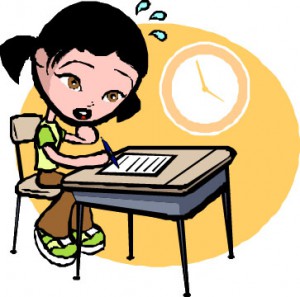 Set the header and the footer of the document:header – centred page number – start at number 7, size 12, bold, format like  – 7 –footer – Managerial informatics – text aligned to the right, bordered line from above.Insert table at the end of the file, calculate the average – insert function.Insert formula under the table, use MS Equation 3.0 or Insert - EquationNameEvaluationEvaluationNameNumber of pointsMarkJohn18 1George7 4Peter201Jane172Average: